Day, Date, Time, PlaceWelcome to Chelm’s Pond, where the ridiculous stories of Chelm meet the preposterous tall tales of the Adirondacks. Sandy Schuman is a storyteller, musician, and educator. He tells stories about songs and song-writers, personal adventures, historical sagas, folk tales, and stories in the Jewish storytelling tradition. 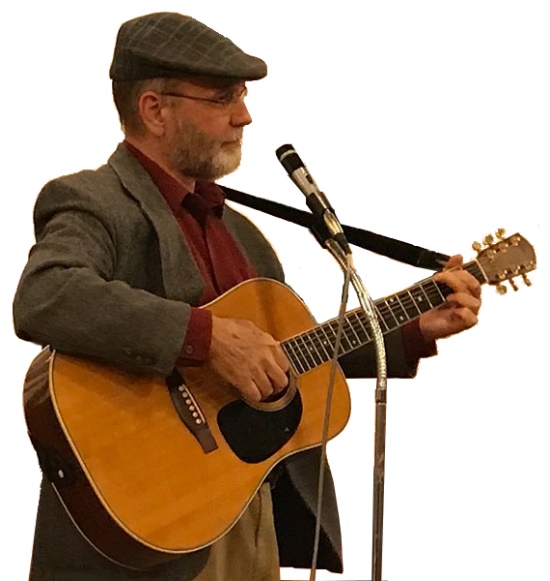 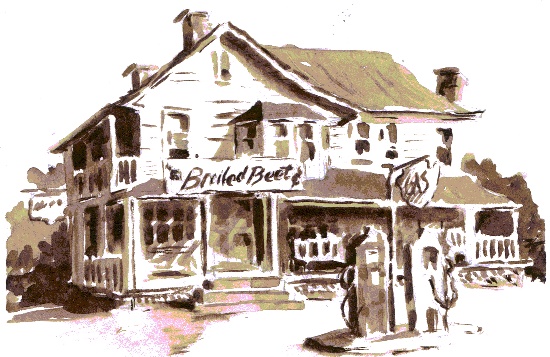 Welcome to Chelm’s Pond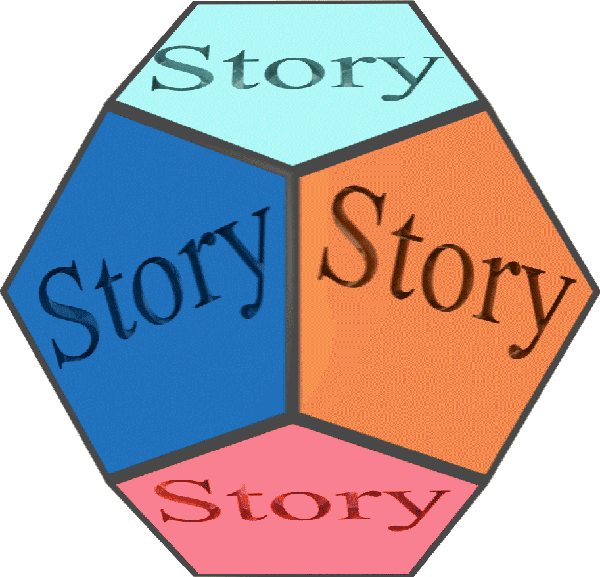 www.tothestory.comVenue logoSponsor logo